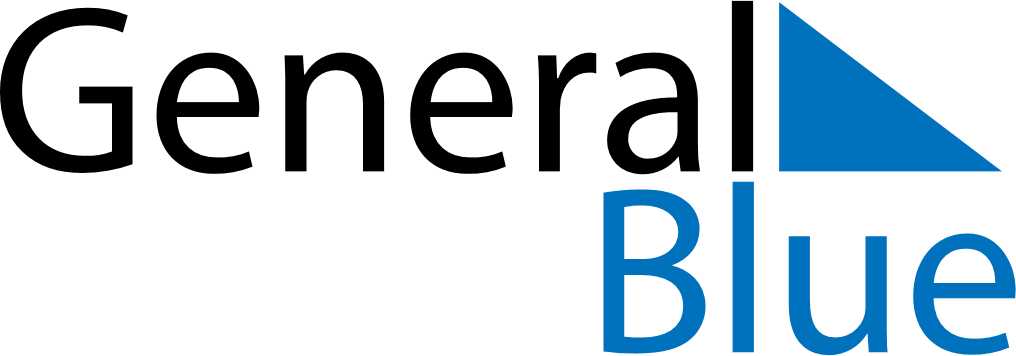 September 2020September 2020September 2020DominicaDominicaMONTUEWEDTHUFRISATSUN123456789101112131415161718192021222324252627282930